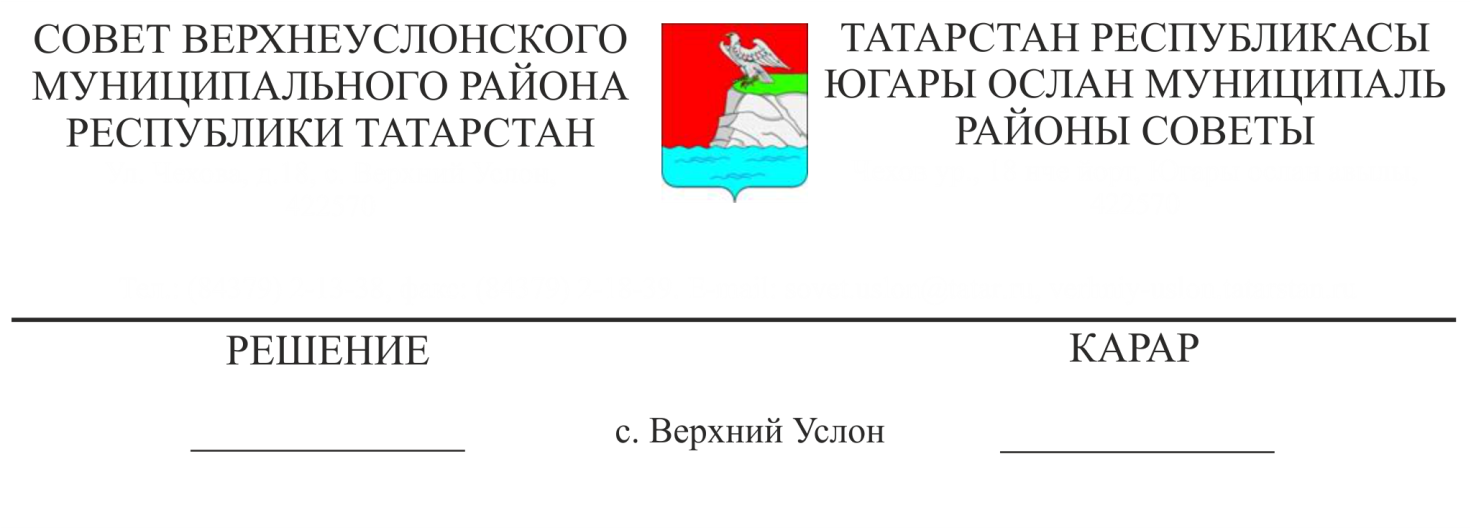 «Югары Ослан районының 2018 елга һәм 2019 һәм 2020 елларның планлы чорына бюджеты турында» Югары Ослан муниципаль районы  Советының  2017 елның 11 декабрендәге 28-308 номерлы карарына үзгәрешләр кертү хакындаЮгары Ослан муниципаль районы Финанс-бюджет палатасы рәисе Е. Е. Колесова мәгълүматын тыңлаганнан соң,Югары Ослан муниципаль районы  Советы  карар итте:«Югары Ослан районының 2018 елга һәм 2019 һәм 2020 елларга план чорына бюджеты турында» 2017елның 11 декабрендәге 28-308 номерлы карарына түбәндәге үзгәрешләрне кертергә:1 статьяның 1 өлешендә: 1 пунктчада) «479 441,98» саннарын «480 279,08» саннарына алмаштырырга;2	пунктчада) «553 310,08» саннарын «554 859,48» саннарына алмаштырырга;3	пунктчада) «73 868,1» санын «74 580,4» санына алмаштырырга;1.2 1нче кушымтаны түбәндәге редакциядә бәян итәргә:Югары Ослан муниципаль районының 2018нче елга бюджет кытлыгын финанслау чыганаклары8 нче кушымтада «2018 елга Югары Ослан муниципаль районы бюджеты чыгымнары классификациясенең бүлекләре һәм бүлекчәләре, максатчан статьялары, чыгымнар төрләре төркемнәре буенча бюджет ассигнованиеләрен бүлү»:- «Дәүләт (муниципаль) органнары, казна учреждениеләре, бюджеттан тыш дәүләт фондларының идарә органнары тарафыннан функцияләр башкаруны тәэмин итү максатларында персоналга түләү чыгымнары 0102 99002030 100» юлында «2982,7» санын «2858,2» санына алмаштырырга;- «Дәүләт (муниципаль) органнары, казна учреждениеләре, бюджеттан тыш дәүләт фондларының идарә органнары тарафыннан функцияләр башкаруны тәэмин итү максатларында персоналга түләү чыгымнары 0103 9900002040 100» юлында «6126,5» санын «6004,7» санына алмаштырырга;- «Дәүләт (муниципаль) органнары, казна учреждениеләре, бюджеттан тыш дәүләт фондларының идарә органнары тарафыннан функцияләр башкаруны тәэмин итү максатларында персоналга түләү чыгымнары 0104 9900002040 100» юлында «12253,82» санын«11882,32» санына алмаштырырга;- «Дәүләт (муниципаль) ихтыяҗлары өчен товарлар, эшләр һәм хезмәт күрсәтүләр сатып алу 0104 9900002040 200» юлында «4484,98» санын «4513,38» санына алмаштырырга;- «Бюджетара трансфертлар 0104 9900025151 500» юлында «752,0» санын «727,2» санына алмаштырырга;- «Дәүләт (муниципаль) органнары, казна учреждениеләре, бюджеттан тыш дәүләт фондларының идарә органнары тарафыннан функцияләр башкаруны тәэмин итү максатларында персоналга түләү чыгымнары 0106 9900002040 100» юлында «4548,2» санын «5786,5» санына алмаштырырга;- «Дәүләт (муниципаль) ихтыяҗлары өчен товарлар, эшләр һәм хезмәт күрсәтүләр сатып алу 0106 9900002040 200» юлында  «1003,05» санын «1004,45» санына алмаштырырга;- «Дәүләт (муниципаль) органнары, казна учреждениеләре, бюджеттан тыш дәүләт фондларының идарә органнары 0113 0250245200 100 юлында «5951,2» саннарын «6126,3» саннарына алмаштырырга;- «Дәүләт (муниципаль) ихтыяҗлары өчен товарлар, эшләр һәм хезмәт күрсәтүләр сатып алу 0113 0250245200 200» юлында «828,0» санын «831,4» санына алмаштырырга;- «Дәүләт (муниципаль) органнары, казна учреждениеләре, бюджеттан тыш дәүләт фондларының идарә органнары тарафыннан функцияләр башкаруны тәэмин итү максатларында персоналга түләү чыгымнары 0106 9900002040 100» юлында «4548,2» санын «5786,5» санына алмаштырырга;- «Дәүләт (муниципаль) органнары, казна учреждениеләре, бюджеттан тыш дәүләт фондларының идарә органнары тарафыннан функцияләр башкаруны тәэмин итү максатларында персоналга түләү чыгымнары 0113 9900002040 100» юлында «1530,9» санын «1524,2» санына алмаштырырга;- «Бюджетара трансфертлар 0113 9900025151 500» юлында «1 992,7» санын «2 938,8» санына алмаштырырга;- «Дәүләт (муниципаль) органнары, казна учреждениеләре, бюджеттан тыш дәүләт фондларының идарә органнары тарафыннан функцияләр башкаруны тәэмин итү максатларында персоналга түләү чыгымнары 0113 9900092350 100» юлында  «10962,4» санын «10488,4» санына алмаштырырга;“Башка бюджет ассигнованиеләре 0113 9900092350 800 юлын 112,5” санын өстәргә; - «Бюджет учреждениеләренә, автоном учреждениеләргә һәм коммерциягә карамаган башка оешмаларга субсидияләр» юлында «4390,9» санын «4145,9» санына алмаштырырга;- «Дәүләт (муниципаль) ихтыяҗлары өчен товарлар, эшләр һәм хезмәт күрсәтүләр сатып алу 0113 9900097071 200»юлында  «170,9» санын «162,1» санына алмаштырырга;- «Бюджетара трансфертлар 0310 9900025151 500» юлында «1446,0» санын «1472,9» санына алмаштырырга;- «Бюджетара трансфертлар 0503 9900025151 500» юлында «2984,0» санын «2739,7» санына алмаштырырга;- «Бюджет учреждениеләренә, автоном учреждениеләргә һәм коммерциягә карамаган башка оешмаларга субсидияләр 0702 0220242100 600» юлында «119 491,9» санын «118 913,5» санына алмаштырырга;- «Бюджет учреждениеләренә, автоном учреждениеләргә һәм коммерциягә карамаган башка оешмаларга субсидияләр 0703 0230142330 600» юлында «12404,84» саннарын «13954,24» саннарына алмаштырырга;- «Бюджет учреждениеләренә, автоном учреждениеләргә һәм коммерциягә карамаган башка оешмаларга субсидияләр 0707 1040143190 600» юлында «14021,6» санын «14062,7» санына алмаштырырга;- «Бюджетара трансфертлар 0801 9900025151 500» юлында «2756,4» санын «2817,5» санына алмаштырырга;- «Дәүләт (муниципаль) органнары, казна учреждениеләре, бюджеттан тыш дәүләт фондларының идарә органнары тарафыннан функцияләр башкаруны тәэмин итү максатларында персоналга түләү чыгымнары 0804 08Ж0145200 100» юлында «1234,49» санын «1210,79» санына алмаштырырга;- «Дәүләт (муниципаль) ихтыяҗлары өчен товарлар, эшләр һәм хезмәт күрсәтүләр сатып алу 0804 08Ж0145200» юлында «708,56» санын «706,86»санына алмаштырырга ;- «Социаль тәэмин итү һәм халыкка башка түләүләр 1001 9900049100 300» юлында «813,3» санын «744,9» санына алмаштырырга;- «Дәүләт (муниципаль) ихтыяҗлары өчен товарлар, эшләр һәм хезмәт күрсәтүләр сатып алу 1102 10112870 200» юлында «354,5» санын «242,0» санына алмаштырырга;- «Чыгымнар» юлында «553 310,08» санын «554 859,48» санына алмаштырырга.1.5 «Югары Ослан муниципаль районы бюджеты чыгымнарының ведомство структурасы 2018 елга» 10 нчы кушымтасында:-  «Югары Ослан муниципаль районының мәгариф бүлеге» Муниципаль казна учреждениесе» 076 ведомствосында :- «Дәүләт (муниципаль) органнары, казна учреждениеләре, бюджеттан тыш дәүләт фондларының идарә органнары тарафыннан функцияләр башкаруны тәэмин итү максатларында персоналга түләү чыгымнары 076 0104 9900002040 100» юлында «1207,18» санын «1115,38» санына алмаштырырга;- «Дәүләт (муниципаль) ихтыяҗлары өчен товарлар, эшләр һәм хезмәт күрсәтүләр сатып алу 076 0104 9900002040 200» юлында «390,32» санын «418,72» санына алмаштырырга;- «Дәүләт (муниципаль) органнары, казна учреждениеләре, бюджеттан тыш дәүләт фондларының идарә органнары тарафыннан функцияләр башкаруны тәэмин итү максатларында персоналга түләү чыгымнары 076 0113 0250245200 100» юлында «5951,2» санын «6126,3» санына алмаштырырга;- «Дәүләт (муниципаль) ихтыяҗлары өчен товарлар, эшләр һәм хезмәт күрсәтүләр сатып алу 076 0113 025245200» юлында «1397,8» санын «1401,2» санына алмаштырырга;- «Бюджет учреждениеләренә, автоном учреждениеләргә һәм коммерциягә карамаган башка оешмаларга субсидияләр 076 0702 0220242100 600» юлында «119 491,9» санын «118 913,5» санына алмаштырырга;- «Бюджет учреждениеләренә, автоном учреждениеләргә һәм коммерциягә карамаган башка оешмаларга субсидияләр 076 0703 0230142330 600» юлында «12404,84» санын «13954,24» санына алмаштырырга;- «Югары Ослан муниципаль районының Финанс-бюджет палатасы» 300 ведомствосында: - «Башка бюджет ассигнованиеләре 300 0104 9900025151 800» юлында «752,0» санын «727,2» санына алмаштырырга; - «Дәүләт (муниципаль) органнары, казна учреждениеләре, бюджеттан тыш дәүләт фондларының идарә органнары тарафыннан функцияләр башкаруны тәэмин итү максатларында персоналга түләү чыгымнары» юлында «3783,9» санын «5025,9» санына алмаштырырга;- «Дәүләт (муниципаль) ихтыяҗлары өчен товарлар, эшләр һәм хезмәт күрсәтүләр сатып алу 300 0106 9900002040 200» юлында «912,15» санын «913,55» санына алмаштырырга;- «Дәүләт (муниципаль) ихтыяҗлары өчен товарлар, эшләр һәм хезмәт күрсәтүләр сатып алу 300 0113 9900091071» юлында «22,1» санын «13,3» санына алмаштырырга;- «Бюджетара трансфертлар 300 0113 9900025151 500» юлында «1992,7» санын «2938,8» санына алмаштырырга;- «Бюджетара трансфертлар 300 0310 9900025151 500» юлында «1446,0» санын «1472,9» санына алмаштырырга;- «Бюджетара трансфертлар 300 0503 9900025151 500» юлында «2984,0» санын «2739,7» санына алмаштырырга;- «Бюджетара трансфертлар 300 0801 9900025151 500» юлында «2756,4» санын «2817,5» санына алмаштырырга;-«Югары Ослан муниципаль районы Советы» 314 ведомствосында : - «Дәүләт (муниципаль) органнары, казна учреждениеләре, бюджеттан тыш дәүләт фондларының идарә органнары тарафыннан функцияләр башкаруны тәэмин итү максатларында персоналга түләү чыгымнары 314 0102 9900002030 100» юлында «2152,7» санын «2028,2» санына алмаштырырга;- «Дәүләт (муниципаль) ихтыяҗлары өчен товарлар, эшләр һәм хезмәт күрсәтүләр сатып алу 314 0103 9900002040 200» юлында «6126,5» санын «6004,7» санына алмаштырырга;- «Югары Ослан муниципаль районы Башкарма комитеты»  315 ведомствосында: - «Дәүләт (муниципаль) органнары, казна учреждениеләре, бюджеттан тыш дәүләт фондларының идарә органнары тарафыннан функцияләр башкаруны тәэмин итү максатларында персоналга түләү чыгымнары 315 0104 9900002040 100» юлында «10085,2» санын «9835,6» санына алмаштырырга;- «Башка бюджет ассигнованиеләре 315 0111 9900007411 800» юлында «1605,13» санын «1376,93» саннарына алмаштырырга; - «Дәүләт (муниципаль) органнары, казна учреждениеләре, бюджеттан тыш дәүләт фондларының идарә органнары тарафыннан функцияләр башкаруны тәэмин итү максатларында персоналга түләү чыгымнары 315 0113 9900092350 100» юлында  «10962,4» санын «10488,4» санына алмаштырырга;-“Башка бюджетара ассигнованиеләре 315 0113 9900092350 800 юлын   «112,5» санын өстәргә;- «Бюджет учреждениеләренә, автоном учреждениеләргә һәм коммерциягә карамаган башка оешмаларга субсидияләр» юлында «4390,9» санын «4145,9» санына алмаштырырга;- «Дәүләт (муниципаль) ихтыяҗлары өчен товарлар, эшләр һәм хезмәт күрсәтүләр сатып алу 315 0707 10401400 200» юлында «95,3» санын «136,4» санына алмаштырырга;- «Социаль тәэмин итү һәм халыкка башка түләүләр 315 1001 9900049100 300» юлында «534,8» санын «466,4» санына алмаштырырга;- «Дәүләт (муниципаль) ихтыяҗлары өчен товарлар, эшләр һәм хезмәт күрсәтүләр сатып алу 315 1102 10112870 200»юлында «354,5» санын «242,0» санына алмаштырырга;-  «Югары Ослан муниципаль районының мөлкәт һәм җир мөнәсәбәтләре палатасы»316 ведомствода:- дәүләт (муниципаль) органнары, казна учреждениеләре, бюджеттан тыш дәүләт фондларының идарә органнары тарафыннан функцияләр башкаруны тәэмин итү максатларында персоналга түләү чыгымнары 316 0113 9900002040 100 юлында  «1530,9» санын «1524,2» санына алмаштырырга;- «Муниципаль казна учреждениесе  «Югары Ослан муниципаль районының мәдәният бүлеге» 317 ведомствосында:- «Дәүләт (муниципаль) органнары, казна учреждениеләре, бюджеттан тыш дәүләт фондларының идарә органнары тарафыннан функцияләр башкаруны тәэмин итү максатларында персоналга түләү чыгымнары 317 0104 9900002040 100» юлында «960,8» санын «930,7» санына алмаштырырга;- дәүләт (муниципаль) органнары, казна учреждениеләре, бюджеттан тыш дәүләт фондларының идарә органнары тарафыннан функцияләр башкаруны тәэмин итү максатларында персоналга түләү чыгымнары 317 0804 08Ж0145200 100» юлында «1234,49» санын «1210,79» санына алмаштырырга;- «Дәүләт (муниципаль) ихтыяҗлары өчен товарлар, эшләр һәм хезмәт күрсәтүләр сатып алу 317 0804 08Ж0145200»юлында «708,56» санын «706,86» санына алмаштырырга;- «Югары Ослан муниципаль районының Контроль-хисап палатасы» 323 ведомствосында: - «Дәүләт (муниципаль) органнары, казна учреждениеләре, бюджеттан тыш дәүләт фондларының идарә органнары тарафыннан функцияләр башкаруны тәэмин итү максатларында персоналга түләү чыгымнары 323 0106 99002040 100» юлында  «764,3» санын «760,6» санына алмаштырырга.- «Чыгымнар барлыгы» юлында «553310,08» санын «554859,48» санына алмаштырырга.2. Әлеге карарны Югары Ослан муниципаль районының рәсми сайтында һәм Татарстан Республикасының хокукый мәгълүмат рәсми порталында урнаштырырга.Совет рәисе,Югары Ослан муниципаль районы Башлыгы                                 М.Г. Зиатдинов«2018 елга, 2019 һәм 2020 еллар план чорына Татарстан Республикасы Югары Ослан муниципаль районы бюджеты турында» Татарстан Республикасы Югары Ослан муниципаль районы Советының 2017елның 11 декабрендәге 28-308 номерлы карарына              1нче кушымтаКодКүрсәткеч коды Күрсәткеч атамасыСуммасы, мең сум.Суммасы, мең сум.01 00 00 00 00 0000 000Бюджет кытлыкларын эчке финанслау чыганаклары74 580,474 580,401 05 00 00 00 0000 000Бюджет акчаларын исәпкә алу счетларында калган акчаларны үзгәртү74 580,474 580,401 05 00 00 00 0000 500Бюджет акчаларының калдыкларын арттыру-480 279,08-480 279,0801 05 02 00 00 0000 500Бюджет акчаларының башка калдыкларын арттыру-480 279,08-480 279,0801 05 02 01 00 0000 510Бюджет акчаларының башка калдыкларын арттыру-480 279,08-480 279,0801 05 02 01 05 0000 510Муниципаль район бюджеты акчаларының башка калдыкларын арттыру-480 279,08-480 279,0801 05 00 00 00 0000 600Бюджет акчаларының калдыкларын киметү554 859,48554 859,4801 05 02 00 00 0000 600Бюджет акчаларының башка калдыкларын киметү554 859,48554 859,4801 05 02 01 00 0000 610Бюджет акчаларының башка калдыкларын киметү554 859,48554 859,483 нче кушымтада «Югары Ослан муниципаль районының 2018 нче елга бюджет керемнәренең фаразланыла торган күләме»: - «САЛЫМ ҺӘМ САЛЫМ БУЛМАГАН КЕРЕМНӘР» юлында «156 560,7» саннарын «162 310,1» саннарына алмаштырырга;-  «Муниципаль районнар бюджетларының  чыгымнарын компенсацияләүдән башка керемнәр» юлын «4 200,0» саннары белән өстәргә;«ТҮЛӘҮСЕЗ КЕРЕМНӘР2 00 00000 00 0000 0000 000 юлында «316 944,08» саннарын «312 744,08» саннарына алмаштырырга;- «Муниципаль районнар бюджетларына тапшырыла торган башка бюджетара трансфертлар  2 02 49999 05 0000 151 юлында «54 337,6,0» санын «50 137,6» санына алмаштырырга;-«Барлык керемнәр» юлында «479 441,98» саннарын «480 279,08» саннарына алмаштырырга.3 нче кушымтада «Югары Ослан муниципаль районының 2018 нче елга бюджет керемнәренең фаразланыла торган күләме»: - «САЛЫМ ҺӘМ САЛЫМ БУЛМАГАН КЕРЕМНӘР» юлында «156 560,7» саннарын «162 310,1» саннарына алмаштырырга;-  «Муниципаль районнар бюджетларының  чыгымнарын компенсацияләүдән башка керемнәр» юлын «4 200,0» саннары белән өстәргә;«ТҮЛӘҮСЕЗ КЕРЕМНӘР2 00 00000 00 0000 0000 000 юлында «316 944,08» саннарын «312 744,08» саннарына алмаштырырга;- «Муниципаль районнар бюджетларына тапшырыла торган башка бюджетара трансфертлар  2 02 49999 05 0000 151 юлында «54 337,6,0» санын «50 137,6» санына алмаштырырга;-«Барлык керемнәр» юлында «479 441,98» саннарын «480 279,08» саннарына алмаштырырга.3 нче кушымтада «Югары Ослан муниципаль районының 2018 нче елга бюджет керемнәренең фаразланыла торган күләме»: - «САЛЫМ ҺӘМ САЛЫМ БУЛМАГАН КЕРЕМНӘР» юлында «156 560,7» саннарын «162 310,1» саннарына алмаштырырга;-  «Муниципаль районнар бюджетларының  чыгымнарын компенсацияләүдән башка керемнәр» юлын «4 200,0» саннары белән өстәргә;«ТҮЛӘҮСЕЗ КЕРЕМНӘР2 00 00000 00 0000 0000 000 юлында «316 944,08» саннарын «312 744,08» саннарына алмаштырырга;- «Муниципаль районнар бюджетларына тапшырыла торган башка бюджетара трансфертлар  2 02 49999 05 0000 151 юлында «54 337,6,0» санын «50 137,6» санына алмаштырырга;-«Барлык керемнәр» юлында «479 441,98» саннарын «480 279,08» саннарына алмаштырырга.